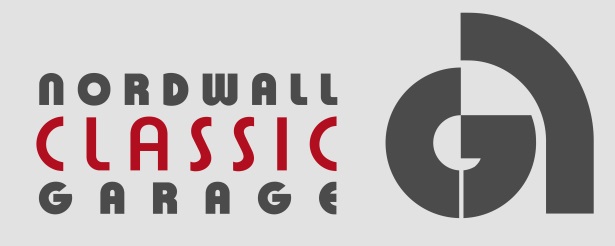 Hansestadt Stendal , 15 . Februar 2014Betreff:	EinzugsermächtigungZahlungsempfänger :	Nordwall Classic Garage e.V.	Nordwall 13	39576 Hansestadt StendalIch / Wir ermächtigen hiermit Nordwall Classic Garage e.V. widerruflich, fällige Beträge per Lastschrift einzuziehen. Bei einer Änderung der vorhandenen Kontonummer gilt die Einzugsermächtigung auch für das neue bezeichnete Konto. Die Einzugsermächtig ist widerruflich. Im Falle des Widerrufs muss dieser dem Geldinstitut mitgeteilt werden.Name, Vorname des ZahlungspflichtigenName, Vorname des ZahlungspflichtigenStraße / HausnummerPLZ / WohnortName und Ort des GeldinstitutsName und Ort des GeldinstitutsIBANBICKontonummerBankleitzahlOrt, DatumUnterschrift des Kontoinhabers